PENGUMUMANSyarat pendaftaran ujian seminar proposalNo. 1 – 3 dibuat rangkap 1 (satu), di strapless dan dimasukkan kedalam salah satu map laporanNo. 4 laporan Usulan SKRIPSI di strapless dan dilengkapi lembar persetujuan yang telah ditandatangani dosen pembimbing dan mahasiswa dibuat 3 naskah dan masing-masing dimasukkan map plastik transparan warna Biru.Bagi yang persyaratannya belum lengkap harap dilengkapi dulu sebelum mendaftar, persyaratan yang belum lengkap tidak dapat diterima.Pendaftaran dapat dilakukan setiap hari kerja, pada jam kerja di ruang admin.KEMENTERIAN AGAMA REPUBLIK INDONESIA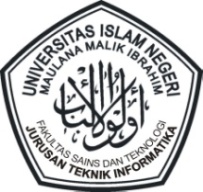 UNIVERSITAS ISLAM NEGERI  MAULANA MALIK IBRAHIM MALANGFAKULTAS SAINS DAN TEKNOLOGIJURUSAN TEKNIK INFORMATIKAJl.  Gajayana No. 50 Malang   65144Telepon/ Faksimile (0341) 558933Formulir PendaftaranSEMINAR PROPOSAL SKRIPSINama	:________________________________________________NIM		: __________________Judul		:________________________________________________	____________________________________________________________________________________________________________________________________________________________________________________________________________________Nama Pembimbing I	:______________________________________Nama Pembimbing II	:______________________________________(judul penelitian disusun bentuk piramida terbalik)USULAN SKRIPSI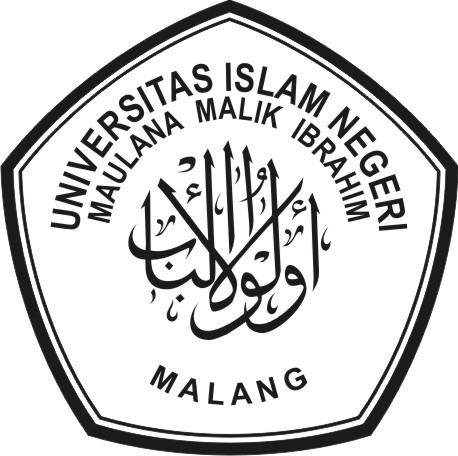 Oleh :(nama Mahasiswa)(NIM)JURUSAN TEKNIK INFORMATIKAFAKULTAS SAINS DAN TEKNOLOGIUNIVERSITAS ISLAM NEGERI MAULANA MALIK IBRAHIMMALANG20….LEMBAR PERSETUJUANUSULAN SKRIPSI(judul penelitian disusun bentuk piramida terbalik)Oleh :(nama Mahasiswa)(NIM)Telah disetujui pada tanggal ; ……………………………20……LEMBAR ENGESAHAN REVISI USULAN SKRIPSI(judul penelitian disusun bentuk piramida terbalik) (nama Mahasiswa)(NIM)Pada Tanggal : …………………….20……Telah diperiksa, disetujui, dan disahkan oleh :…………………………..Form Pendaftaran SeminarBukti  Mengikuti SeminarTranskrip Nilai Sementara (nilai PKLI harus sdh masuk)Laporan Usulan SKRIPSIMalang,………………..20…..Yang Mengajukan,ttd.(nama mahasiswa)NIM.Pembimbing I(nama pembimbing I)NIP.Yang Mengajukan(nama Mahasiswa)NIM.Penguji I:(nama penguji I)NIP.(tandatangan penguji I)Penguji II:(nama penguji II)NIP.(tandatangan penguji II)Pembimbing I:(nama pembimbing I)NIP.   (tandatangan pemb. I)